“ 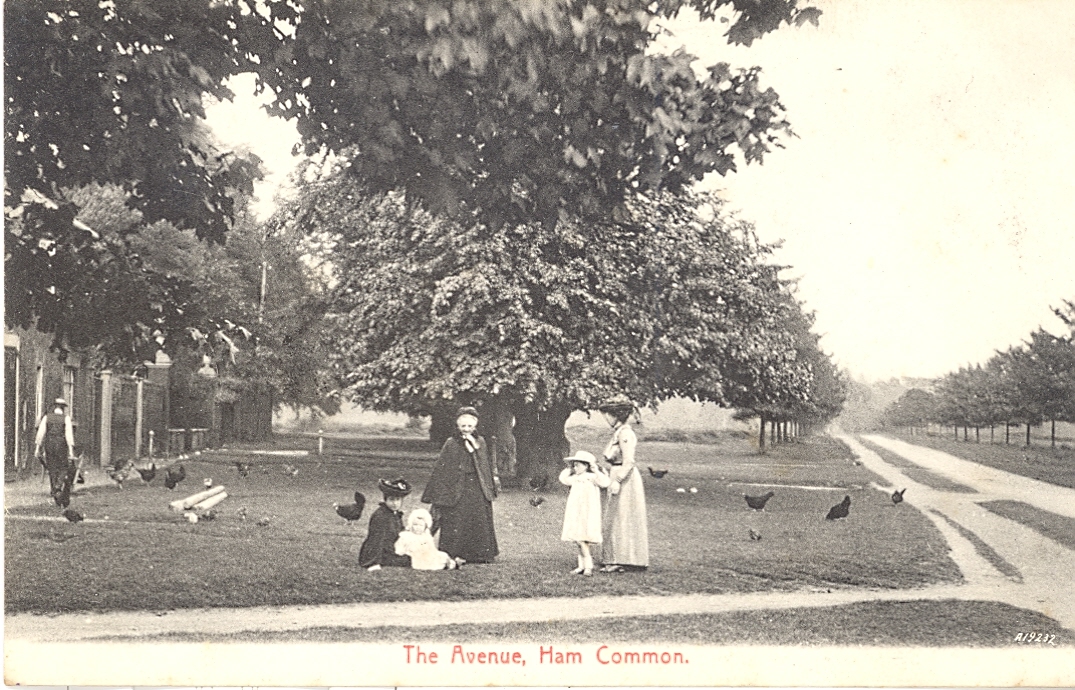 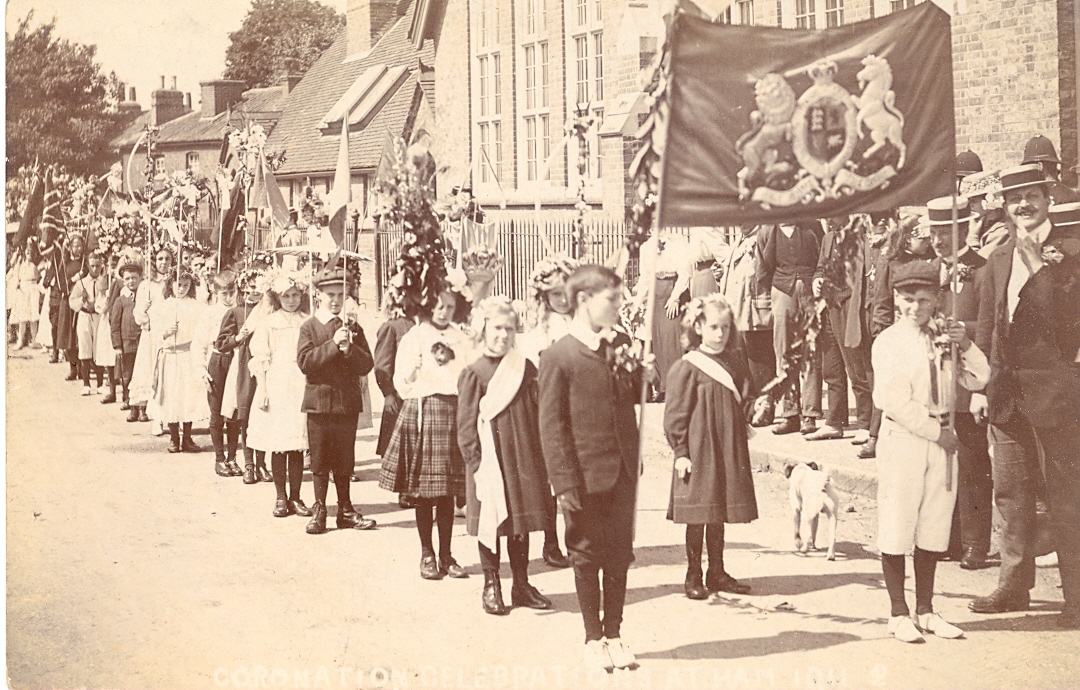 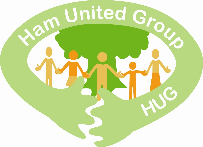 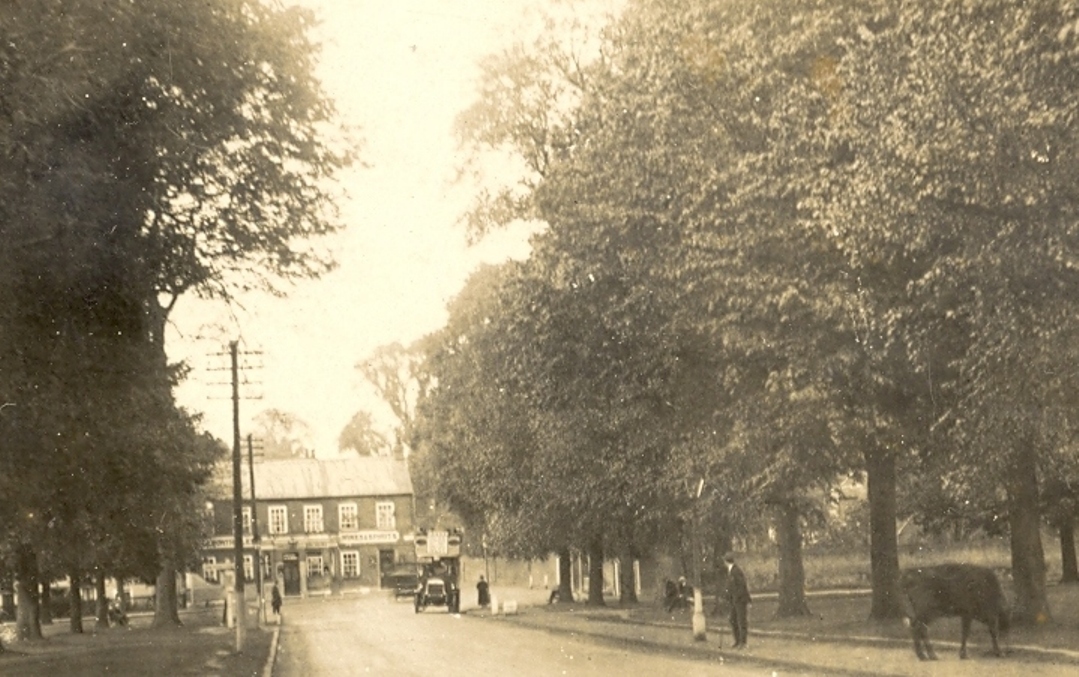 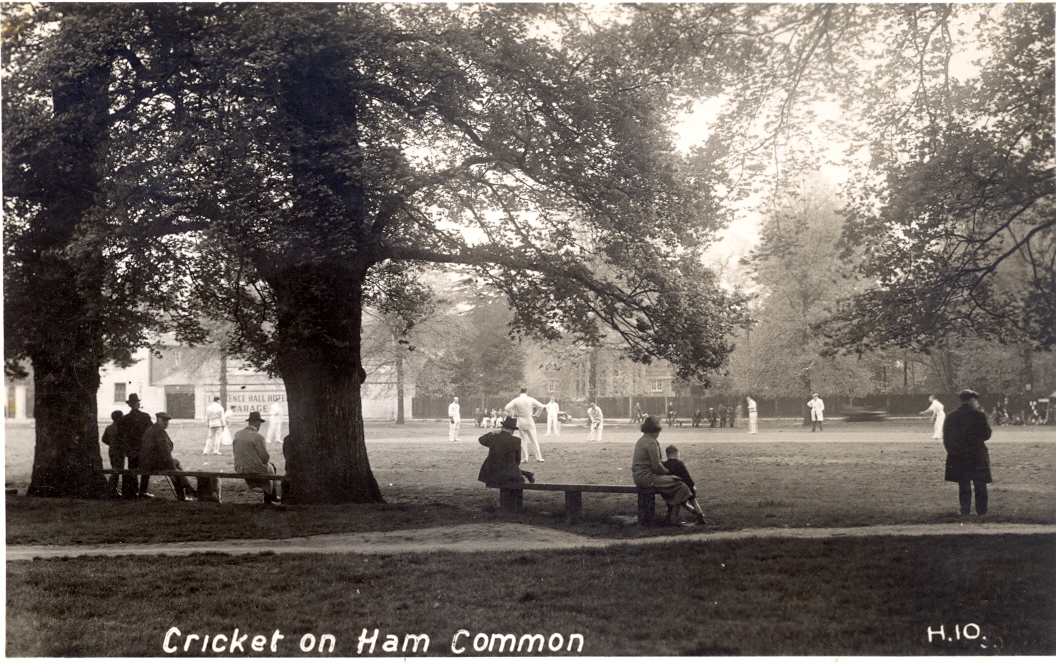 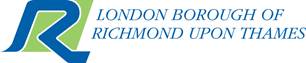 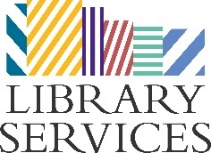 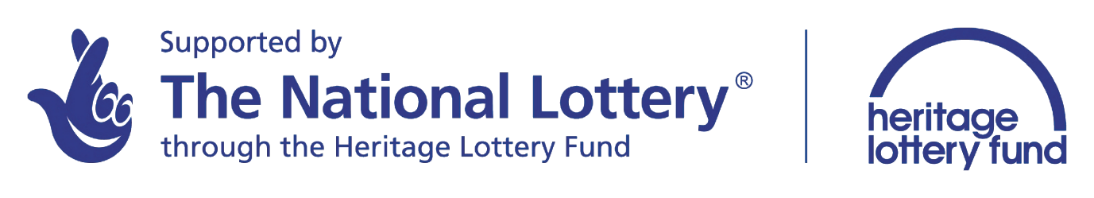 